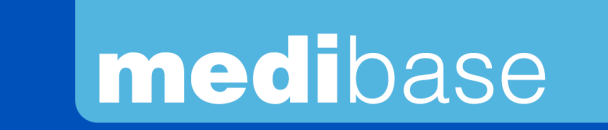 Version 3.1, mis à jour par RG						Date : 15/11/2022DésignationGAINES DE STERILISATIONGAINES DE STERILISATIONGAINES DE STERILISATIONGAINES DE STERILISATIONGAINES DE STERILISATIONGAINES DE STERILISATIONGAINES DE STERILISATIONRéférence(s)5 cm7,5 cm10 cm15 cm20 cm25 cm20 cm avec soufflet de 5,5 cmRéférence(s)3134962313496331349643134965313496631349673134968Visuel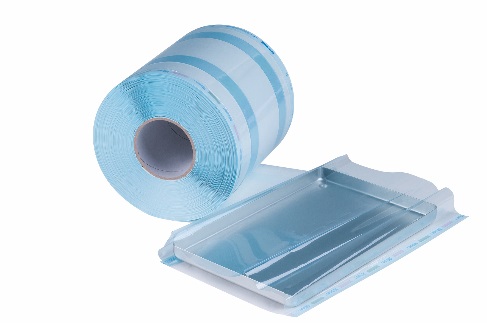 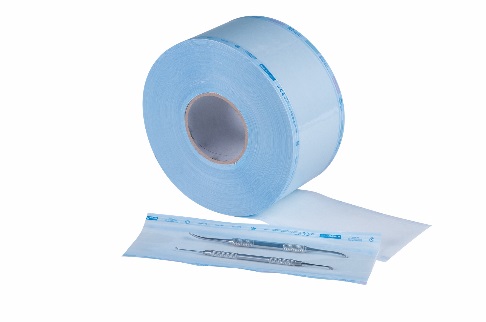 DescriptionGaines de stérilisation en rouleau de 200 m, disponibles en 6 largueurs + une taille à soufflet (rouleau de 100 m).Gaines de stérilisation en rouleau de 200 m, disponibles en 6 largueurs + une taille à soufflet (rouleau de 100 m).Gaines de stérilisation en rouleau de 200 m, disponibles en 6 largueurs + une taille à soufflet (rouleau de 100 m).Gaines de stérilisation en rouleau de 200 m, disponibles en 6 largueurs + une taille à soufflet (rouleau de 100 m).Gaines de stérilisation en rouleau de 200 m, disponibles en 6 largueurs + une taille à soufflet (rouleau de 100 m).Gaines de stérilisation en rouleau de 200 m, disponibles en 6 largueurs + une taille à soufflet (rouleau de 100 m).Gaines de stérilisation en rouleau de 200 m, disponibles en 6 largueurs + une taille à soufflet (rouleau de 100 m).Caractéristiques & Données techniquesPapier Médical : 60 grammesPET Film : 12/30 de couleur bleue (12/40 pour la gaine à soufflet)Chaque rouleau est emballé individuellement sous film plastique.Fermeture du sachet : 170°C-200°CStérilisation à la vapeur121°C à 134°CIndicateurs virent du rose au marronStérilisation à l’oxyde d’éthylène30°C à 54°CIndicateurs virent du  vert au jauneConformes aux normes :EN 868:5ISO 11607 : 1-2ISO 1140-1Papier Médical : 60 grammesPET Film : 12/30 de couleur bleue (12/40 pour la gaine à soufflet)Chaque rouleau est emballé individuellement sous film plastique.Fermeture du sachet : 170°C-200°CStérilisation à la vapeur121°C à 134°CIndicateurs virent du rose au marronStérilisation à l’oxyde d’éthylène30°C à 54°CIndicateurs virent du  vert au jauneConformes aux normes :EN 868:5ISO 11607 : 1-2ISO 1140-1Papier Médical : 60 grammesPET Film : 12/30 de couleur bleue (12/40 pour la gaine à soufflet)Chaque rouleau est emballé individuellement sous film plastique.Fermeture du sachet : 170°C-200°CStérilisation à la vapeur121°C à 134°CIndicateurs virent du rose au marronStérilisation à l’oxyde d’éthylène30°C à 54°CIndicateurs virent du  vert au jauneConformes aux normes :EN 868:5ISO 11607 : 1-2ISO 1140-1Papier Médical : 60 grammesPET Film : 12/30 de couleur bleue (12/40 pour la gaine à soufflet)Chaque rouleau est emballé individuellement sous film plastique.Fermeture du sachet : 170°C-200°CStérilisation à la vapeur121°C à 134°CIndicateurs virent du rose au marronStérilisation à l’oxyde d’éthylène30°C à 54°CIndicateurs virent du  vert au jauneConformes aux normes :EN 868:5ISO 11607 : 1-2ISO 1140-1Papier Médical : 60 grammesPET Film : 12/30 de couleur bleue (12/40 pour la gaine à soufflet)Chaque rouleau est emballé individuellement sous film plastique.Fermeture du sachet : 170°C-200°CStérilisation à la vapeur121°C à 134°CIndicateurs virent du rose au marronStérilisation à l’oxyde d’éthylène30°C à 54°CIndicateurs virent du  vert au jauneConformes aux normes :EN 868:5ISO 11607 : 1-2ISO 1140-1Papier Médical : 60 grammesPET Film : 12/30 de couleur bleue (12/40 pour la gaine à soufflet)Chaque rouleau est emballé individuellement sous film plastique.Fermeture du sachet : 170°C-200°CStérilisation à la vapeur121°C à 134°CIndicateurs virent du rose au marronStérilisation à l’oxyde d’éthylène30°C à 54°CIndicateurs virent du  vert au jauneConformes aux normes :EN 868:5ISO 11607 : 1-2ISO 1140-1Papier Médical : 60 grammesPET Film : 12/30 de couleur bleue (12/40 pour la gaine à soufflet)Chaque rouleau est emballé individuellement sous film plastique.Fermeture du sachet : 170°C-200°CStérilisation à la vapeur121°C à 134°CIndicateurs virent du rose au marronStérilisation à l’oxyde d’éthylène30°C à 54°CIndicateurs virent du  vert au jauneConformes aux normes :EN 868:5ISO 11607 : 1-2ISO 1140-1StockageCONSERVER AU SEC, À L'ABRI DE LA LUMIÈRE DU SOLEILNE PAS UTILISER SI L'EMBALLAGE EST ENDOMMAGÉCONSERVER AU SEC, À L'ABRI DE LA LUMIÈRE DU SOLEILNE PAS UTILISER SI L'EMBALLAGE EST ENDOMMAGÉCONSERVER AU SEC, À L'ABRI DE LA LUMIÈRE DU SOLEILNE PAS UTILISER SI L'EMBALLAGE EST ENDOMMAGÉCONSERVER AU SEC, À L'ABRI DE LA LUMIÈRE DU SOLEILNE PAS UTILISER SI L'EMBALLAGE EST ENDOMMAGÉCONSERVER AU SEC, À L'ABRI DE LA LUMIÈRE DU SOLEILNE PAS UTILISER SI L'EMBALLAGE EST ENDOMMAGÉCONSERVER AU SEC, À L'ABRI DE LA LUMIÈRE DU SOLEILNE PAS UTILISER SI L'EMBALLAGE EST ENDOMMAGÉCONSERVER AU SEC, À L'ABRI DE LA LUMIÈRE DU SOLEILNE PAS UTILISER SI L'EMBALLAGE EST ENDOMMAGÉDurée de vie 5 ans à partir de la date de fabrication5 ans à partir de la date de fabrication5 ans à partir de la date de fabrication5 ans à partir de la date de fabrication5 ans à partir de la date de fabrication5 ans à partir de la date de fabrication5 ans à partir de la date de fabricationInformations légalesDispositif médical de classe I Marquage CE. Fabricant : E-LINEDispositif médical de classe I Marquage CE. Fabricant : E-LINEDispositif médical de classe I Marquage CE. Fabricant : E-LINEDispositif médical de classe I Marquage CE. Fabricant : E-LINEDispositif médical de classe I Marquage CE. Fabricant : E-LINEDispositif médical de classe I Marquage CE. Fabricant : E-LINEDispositif médical de classe I Marquage CE. Fabricant : E-LINE